UNIVERSITA’ DEGLI STUDI DI ROMA “TOR VERGATA”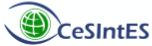 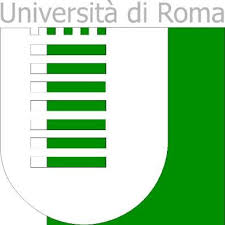 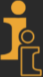 Centro Studi inIntelligence Economica e Security ManagementSTATI GENERALIDEL SECURITY MANAGEMENTI EDIZIONE ROMA, 21 E 22 NOVEMBRE 2018DOMANDA DI AMMISSIONE - CALL FOR PAPERSALLEGATI:Abstract del PaperIndice del PaperCurriculum/a vitaeDa inviare entro il 5 settembre 2018 a  info@secmgmt.uniroma2.itNome dell’autore/degli AutoriAzienda/Ente/Istituzione di appartenenza dell’Autore/degli AutoriE-mailTelefonoIndicazione del titolo del Paper e della Tematica per la quale ci si presenta